ສາທາລະນະ​ລັດ  ປະຊາທິປະ​ໄຕ  ປະຊາຊົນ​ລາວ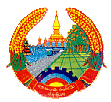 ສັນຕິພາບ  ​ເອກະລາດ  ປະຊາທິປະໄຕ  ເອກະພາບ  ວັດທະນະຖາວອນອົງການໄອຍະການປະຊາຊົນສູງສຸດ				    	                    ເລກທີ…....../ອອປສ						              ນະຄອນຫຼວງວຽງຈັນ, ວັນທີ....../...../ 2017ບົດສະຫຼຸບການເຄື່ອນໄຫວວຽກງານຮອບດ້ານ ຂອງອົງການໄອຍະການປະຊາຊົນສູງສຸດ ປະຈຳເດືອນ ມີນາ ແລະ ທິດທາງແຜນການປະຈຳເດືອນ ເມສາ 2017 ອີງຕາມ ແຜນການເຄື່ອນໄຫວປະຈຳປີ 2017 ຂອງອົງການໄອຍະການປະຊາຊົນສູງສຸດ;ອີງຕາມ ແຜນການເຄື່ອນໄຫວປະຈຳເດືອນ ມີນາ ປີ 2017 ຂອງອົງການໄອຍະການປະຊາຊົນສູງສຸດ.ຜ່ານການຈັດຕັ້ງປະຕິບັດຕາມແຜນການວຽກງານຕົວຈິງ ປະຈຳເດືອນ ມີນາ (03) ຂອງອົງການໄອຍະການປະຊາຊົນສູງສຸດ ແລະ ກຳນົດທິດທາງແຜນການປະຈຳເດືອນ ເມສາ (04) 2017 ຈຶ່ງສະຫຼຸບໄດ້ດັ່ງນີ້:ການເຄື່ອນໄຫວວຽກງານໃນເດືອນ ມີນາ 2017ກ. ດ້ານ​ດີ	1. ການປະຕິບັດແຜນງານປັບປຸງລະບົບການຈັດຕັ້ງ ແລະ ພັດທະນາບຸກຄະລາກອນ1.1. ວຽກງານການເມືອງ-ແນວຄິດໃນໜຶ່ງເດືອນຜ່ານມາອົງການໄອຍະການປະຊາຊົນສູງສຸດໄດ້ຈັດຕັ້ງປາຖະກະຖາເລົ່າມູນເຊື້ອໃນວັນສຳຄັນຕ່າງໆຄື:ໄດ້ຈັດຕັ້ງປາຖະກະຖາວັນສ້າງຕັ້ງພັກ ຄົບຮອບ 62 ປີ;ປາຖະກະຖາວັນສ້າງຕັ້ງອົງການກວດກາພັກ-ລັດ ຄົບຮອບ 35 ປີ ໃນນີ້ກໍໄດ້ເຜີຍແຜ່ເນື້ອໃນຈິດໃຈ ຂອງກອງປະຊຸມວຽກງານກວດກາທົ່ວປະເທດປະຈຳປີ 2016; ປາຖະກະຖາເລົ່າມູນເຊື້ອວັນແມ່ຍິງສາກົນ (ວັນທີ 8 ມີນາ 1910 - 8 ມີນາ 2017) ຄົບຮອບ 107 ປີ.	ຜ່ານການເຜີີຍແຜ່ເນື້ອໃນເອກະສານສຳຄັນຕ່າງໆນັ້ນ ສັງເກດເຫັນວ່າພະນັກງານ-ລັດຖະກອນ, ສະມາ ຊິກພັກທັງໝົດ ມີແນວຄິດອຸ່ນອ່ຽນ ທຸ່ນທ່ຽງ, ມີຄຸນທາດການເມືອງໜັກແໜ້ນ, ມີຄວາມເຊື່ອໝັ້ນຕໍ່ການນຳພາ ຂອງພັກ-ລັດ ກໍຄືຄະນະພັກ-ຄະນະນຳ ອົງການໄອຍະການປະຊາຊົນສູງສຸດ, ນອກຈາກນັ້ນ ຍັງໄດ້ຕັ້ງໜ້າຈັດຕັ້ງປະຕິບັດວຽກງານວິຊາສະເພາະໃຫ້ມີຜົນສຳເລັດເປັນຢ່າງດີ ແລະ ມີຄວາມສາມັກຄີຊ່ວຍເຫລືອເຊິ່ງກັນ ແລະ ກັນ.1.2 ວຽກງານພັດທະນາບຸກຄະລາກອນຮັບຕ້ອນຄະນະຜູ້ແທນຈາກໂຮງຮຽນບຳລຸງສ້າງວຽກງານໄອຍະການ ສາຂາໂຮ່ຈິມິງ ແຫ່ງ ສສ ຫວຽດນາມ  ທີ່ມາແລກປ່ຽນບົດຮຽນ ກັບສະຖາບັນຄົ້ນຄວ້າ ແລະ ຝຶກອົບຮົມໄອຍະການ;ປັບປຸງບົດສອນການຕິດຕາມກວດກາການປະຕິບັດຄຳຕັດສິນ ຂອງສານ;ໄດ້ອະນຸມັດໃຫ້ພະນັກງານໄປຍົກລະດັບທິດສະດີການເມືອງໄລຍະ 5 ເດືອນ ທີ່ສະຖາບັນການເມືອງ-ການປົກຄອງແຫ່ງຊາດ ຈຳນວນ 01 ສະຫາຍ ແລະ  ທີ່ໂຮງຮຽນທິດສະດີການເມືອງ ປກສ 04 ສະຫາຍ;ໃຫ້ພາກສ່ວນກ່ຽວຂ້ອງກະກຽມການຈັດຝຶກອົບຮົມວຽກງານໄອຍະການໃຫ້ພະນັກງານໄອຍະການປະຊາຊົນທົ່ວປະເທດ;​ໄດ້ອຳນວຍຄວາມສະດວກໃຫ້ພະນັກງານໄປຍົກລະດັບຄວາມຮູ້ຄວາມສາມາດຢູ່ພາຍໃນ ແລະ ຕ່າງປະ ເທດ.1.3 ວຽກງານນະໂຍບາຍປະຕິບັດນະໂຍບາຍໃຫ້ແກ່ພະນັກງານຈຳນວນ 03 ທ່ານ ໃນການຂຽນບົດຈົບຊັ້ນ ຢູ່ ສສ ຫວຽດນາມ;ໃຫ້ພາກສ່ວນກ່ຽວຂ້ອງຄົ້ນຄວ້າການດັດແກ້ຊັ້ນ-ຂັ້ນເງິນເດືອນ, ເງິນອຸດໜູນ ແລະ ນະໂຍບາຍຕ່າງໆໃຫ້ແກ່ພະນັກງານໄອຍະການປະຊາຊົນທົ່ວປະເທດ;ອອກຂໍ້ຕົກລົງມອບໃບຍ້ອງຍໍ ຂອງຫົວໜ້າ ອອປສ ໃຫ້ແກ່ໂຄງການ ILSTA ປະເທດລຸກຊຳບວກ ທີ່ປະກອບສ່ວນອຸປະກອນຮັບໃຊ້ ແລະ ຂັ້ນຫ້ອງຮຽນພາສາອັງກິດ, ລວມມູນຄ່າ 421,900,000 ກີບ ( ສີ່ຮ້ອຍຊາວເອັດລ້ານເກົ້າແສນກີບ ) ແລະ ມອບໃບຊົມເຊີຍໃຫ້ແກ່ ທ່ານ ນາງ ມະໄລວຽງ ສາກົນນິຍົມ ອາດີດເອກອັກຄະລັດຖະທູດ ປະຈຳ ປະເທດຟີລິບປິນ ທີ່ໄດ້ມອບປື້ມຈຳນວນ 10 ຫົວ ມູນຄ່າ 1,500,000 ກີບ ( ໜຶ່ງລ້ານຫ້າແສນກີບ ) . 	1.4 ວຽກງານກົງຈັກການຈັດຕັ້ງ​ອອກຂໍ້ຕົກລົງວ່າດ້ວຍການອະນຸມັດໃຫ້ພະນັກງານໄປວຽກທາງການ, ເຂົ້າຮ່ວມກອງປະຊຸມ, ສຳມະນາ ຖອດຖອນບົດຮຽນ ຢູ່ພາຍໃນ ແລະ ຕ່າງປະເທດ ຈຳນວນ 68 ທ່ານ, ຍິງ 08 ທ່ານ;ຄົ້ນຄວ້າພິຈາລະນາການແຕ່ງຕັ້ງ, ຍົກຍ້າຍ ແລະ ສັບຊ້ອນພະນັກງານຈຳນວນ 02 ທ່ານ.2. ການປະຕິບັດແຜນງານຍົກສູງຄຸນນະພາບ ການຕິດຕາມກວດກາການປະຕິບັດກົດໝາຍ2.1. ວຽກງານຕິດຕາມກວດກາທົ່ວໄປ ການ​ແກ້​ໄຂ​ຄຳ​ຮ້ອງ​ກ່ຽວ​ກັບ​ການ​ປະຕິບັດ​ກົດໝາຍ:- ຄໍາຮ້ອງຄ້າງມາແຕ່ເດືອນ 02/2017 ມີ 00 ເລື່ອງ, ຮັບເຂົ້າໃໝ່ໃນເດືອນ 03/2017 ຈໍານວນ 00 ເລື່ອງ.  ການ​ແກ້​ໄຂ​ຄຳ​ຮ້ອງ​ກ່ຽວ​ກັບ​ການປະຕິບັດ​ຄຳ​ຕັດສິນ​ຂອງ​ສານ:- ຄໍາຮ້ອງຄ້າງມາແຕ່ເດືອນກ່ອນ ມີ 03 ເລື່ອງ, ຮັບເຂົ້າໃໝ່ 00 ເລື່ອງ, ລວມທັງໝົດ 03 ເລື່ອງ, ໄດ້ຄົ້ນຄວ້າແກ້ໄຂ ແລະ ສົ່ງອອກແລ້ວ 03 ເລື່ອງ, ຍັງຄ້າງ 00 ເລື່ອງ.2.2. ວຽກງານຕິດຕາມກວດກາຄະດີອາຍາ ການແກ້ໄຂຄະດີ-	ສຳນວນຄະດີຄ້າງມາແຕ່ເດືອນ 02/2017 ມີ 15 ເລື່ອງ, ຮັບເຂົ້າໃໝ່ເດືອນ 03/2017 ມີ 03 ເລື່ອງ, ລວມທັງໝົດ 18 ເລື່ອງ, ໄດ້ຄົ້ນຄວ້າແກ້ໄຂສົ່ງອອກ 06 ເລື່ອງ, ຍັງກຳລັງຄົ້ນຄວ້າ 12 ເລື່ອງ. ການແກ້ໄຂຄໍາຮ້ອງ, ລັດຖະການ ແລະ ແຈ້ງການ-	ຄໍາ​ຮ້ອງຄ້າງມາແຕ່ເດືອນ 02/2017 ມີ 25 ເລື່ອງ, ຮັບເຂົ້າໃໝ່ເດືອນ 03/2017 ມີ 49 ເລື່ອງ, ລວມທັງໝົດ 74 ເລື່ອງ, ໄດ້ຄົ້ນຄວ້າແກ້ໄຂສົ່ງອອກແລ້ວ 48 ເລື່ອງ, ຍັງກໍາລັງຄົ້ນຄວ້າ 26 ເລື່ອງ.2.3. ວຽກງານຕິດຕາມກວດກາຄະດີແພ່ງ	ຄະດີຂັ້ນລົບລ້າງ-	ຄະດີຄ້າງມາແຕ່ເດືອນ 02/2017 ມີ 14 ເລື່ອງ, ຮັບເຂົ້າໃໝ່ເດືອນ 03/2017 ມີ 07 ເລື່ອງ, ລວມທັງໝົດ 21 ເລື່ອງ, ໄດ້ຄົ້ນຄວ້າແກ້ໄຂສົ່ງອອກແລ້ວ 13 ເລື່ອງ, ຍັງກໍາລັງຄົ້ນຄວ້າ 8 ເລື່ອງ.	ສຳນວນຄະດີທີ່ໄດ້ທວງມາ ( ທວງຕາມຂໍ້ຕົກລົງ ຂອງຄະນະປະຈຳສະພາແຫ່ງຊາດ ແລະ ຕາມຄໍາຮ້ອງຂໍຮື້ຟື້ນ )-	ຄະດີຄ້າງມາແຕ່ເດືອນ 02/2017 ມີ 73 ເລື່ອງ, ຮັບເຂົ້າໃໝ່ໃນເດືອນ 03/2017 ມີ 09 ເລື່ອງ, ລວມທັງໝົດ 82 ເລື່ອງ, ໄດ້ຄົ້ນຄວ້າແກ້ໄຂສົ່ງອອກ 03 ເລື່ອງ , ຍັງກໍາລັງຄົ້ນຄວ້າ 79 ເລື່ອງ (ໃນນີ້ທວງມາຕາມຂໍ້ຕົກລົງ ຂອງຄະນະປະຈຳສະພາແຫ່ງຊາດ 53 ເລື່ອງ, ທວງມາຕາມຄໍາຮ້ອງ 26 ເລື່ອງ ).	ຄໍາຮ້ອງຂໍຮື້ຟື້ນ ແລະ ຄໍາຮ້ອງຂໍຄວາມເປັນທໍາ-	ຄຳຮ້ອງຄ້າງມາແຕ່ເດືອນ 02/2017 ມີ 00 ເລື່ອງ, ຮັບເຂົ້າໃໝ່ເດືອນ 03/2017 ມີ 13 ເລື່ອງ, ລວມທັງໝົດ 13 ເລື່ອງ, ໄດ້ຄົ້ນຄວ້າແກ້ໄຂສົ່ງອອກແລ້ວ 08 ເລື່ອງ, ຍັງຄ້າງ 05 ເລື່ອງ. ຂໍ້ຕົກລົງສະພາແຫ່ງຊາດ ( ທີ່ຍັງບໍ່ທັນໄດ້ທວງສໍານວນຄະດີ )-	ຄະດີຄ້າງມາແຕ່ເດືອນ 02/2017 ມີ 01 ເລື່ອງ, ຮັບເຂົ້າໃໝ່ເດືອນ 03/2017 ມີ 00 ເລື່ອງ, ລວມທັງໝົດ 01 ເລື່ອງ, ໄດ້ຄົ້ນຄວ້າແກ້ໄຂ 00 ເລື່ອງ, ຍັງກໍາລັງຄົ້ນຄວ້າ 01	 ເລື່ອງ.2.4. ວຽກງານຕິດຕາມກວດກາຄ້າຍຄຸມຂັງ-ດັດສ້າງ ວຽກງານຕິດຕາມກວດກາຄ້າຍດັດສ້າງ ແລະ ອະໄພຍະໂທດ- ໄດ້ເອົາໃຈໃສ່ຕິດຕາມເກັບກຳສະຖິຕິນັກໂທດຢູ່ຂັ້ນສູນກາງ ແລະ ທ້ອງຖິ່ນ ມີດັ່ງ​ນີ້:+ ນັກໂທດທັງໝົດມີຈຳນວນ  9,983 ຄົນ, ຍິງ 1,624 ຄົນ (ໃນນີ້ມີນັກໂທດ​ເປັນ​ຄົນຕ່າງປະເທດຈຳນວນ 267 ຄົນ, ຍິງ 29 ຄົນ; ນັກໂທດປະຫານຊີວິດ 318 ຄົນ, ຍິງ 37 ຄົນ; ນັກໂທດຕະຫຼອດຊີວິດ 494 ຄົນ, ຍິງ 59 ຄົນ); ນັກ​ໂທດອອກປິ່ນປົວ 164 ຄົນ, ຍິງ 71 ຄົນ ​; ນັກໂທດຖືກໂຍກຍ້າຍ 02 ຄົນ, ຍິງ 00 ຄົນ; ນັກໂທດໂຕນໝີ 01 ຄົນ, ນັກໂທດເສຍຊີວິດ 05 ຄົນ, ຍິງ 01 ຄົນ; ນັກໂທດຖືກປ່ອຍຕົວ 206 ຄົນ, ຍິງ 20 ຄົນ, ໃນ​ຈຳນວນ​ດັ່ງ​ກ່າວ​ໄດ້​ແຍກ​​ໃຫ້​ເຫັນນັກ​ໂທດ​ຢູ່​ຂັ້ນສູນ​ກາງ ​ແລະ ຂັ້ນທ້ອງ​ຖິ່ນ​ ຄື:+ ນັກໂທດຢູ່ຄ້າຍຄຸມຂັງ ຂັ້ນສູນກາງຄຸ້ມຄອງ ມີຈຳນວນ 1.344 ຄົນ, ຍິງ 270 ຄົນ, ​ໃນ​ນີ້​ມີ​ຄົນຕ່າງປະເທດ 117 ຄົນ, ຍິງ 15 ຄົນ; ນັກໂທດປະຫານຊີວິດ 147 ຄົນ, ຍິງ 23 ຄົນ; ນັກໂທດຕະຫຼອດຊີວິດ 129 ຄົນ, ຍິງ 23 ຄົນ;+ ນັກໂທດຢູ່ຄ້າຍ​ຄຸມ​ຂັງ ຂັ້ນທ້ອງຖິ່ນຄຸ້ມຄອງ ມີຈຳນວນ  8,639 ຄົນ, ຍິງ 1,354 ຄົນ, ​ໃນ​ນີ້​ມີ​ຄົນ​ຕ່າງປະເທດ 150 ຄົນ, ຍິງ 14 ຄົນ; ນັກໂທດປະຫານຊີວິດ 171 ຄົນ, ຍິງ 14 ຄົນ; ນັກໂທດຕະຫຼອດຊີວິດ 365 ຄົນ, ຍິງ 36 ຄົນ. ວຽກ​ງານ​ຕິດຕາມ​ກວດກາ​ສູນ​ດັດ​ສ້າງ​ ຜູ້​ຖືກ​ຫາຢູ່​ຂັ້ນສູນ​ກາງ ​ແລະ ທ້ອງ​ຖິ່ນ ມີທັງ​ໝົດ​ຈຳນວນ 11,370 ຄົນ, ຍິງ 963 ຄົນ, ​ໃນ​ນີ້​ມີ​ຄົນ​ຕ່າງປະ​ເທດ 326 ຄົນ, ຍິງ 44 ຄົນ; ກັກ​ຂັງ​ເກີນ​ກຳນົດ 01 ປີ ມີ 341 ຄົນ, ຍິງ 44 ຄົນ; ອອກ​ປິ່ນປົວ 36 ຄົນ, ຍິງ 18 ຄົນ;  ເສັຍຊີວິດ 04 ຄົນ, ຍິງ 00 ຄົນ; ໂຕນໜີ 05 ຄົນ ​, ຍິງ 00 ຄົນ; ຜູ້ຖືກຫາໂຍກຍ້າຍ 38 ຄົນ, ຍິງ  03 ຄົນ; ຜູ້ຖືກຫາປ່ອຍຕົວ 550 ຄົນ, ຍິງ 86 ຄົນ; ຜູ້ຖືກຫາສັ່ງຟ້ອງຂຶ້ນສານ 396 ຄົນ, ຍິງ 33 ຄົນ.ຈຳນວນຜູ້​ຖືກ​ດັດ​ສ້າງທັງໝົດມີ​ 14.371 ຄົນ, ຍິງ 164 ຄົນ.3. ວຽກງານຫ້ອງການກະກຽມ ຮ່າງ ບົດລາຍງານ ຂອງຫົວໜ້າອົງການໄອຍະການປະຊາຊົນສູງສຸດ ຕໍ່ກອງປະຊຸມສະໄໝສາມັນ ເທື່ອທີ 3 ຂອງສະພາແຫ່ງຊາດ ຊຸດທີ VIII;ກະກຽມພິມປຶ້ມກອງປະຊຸມວຽກງານໄອຍະການປະຊາຊົນທົ່ວປະເທດ ປະຈໍາປີ 2016;  ເຂົ້າຮ່ວມ ກອງປະຊຸມປັບປຸງຮ່າງກົດໝາຍວ່າດ້ວຍອົງການໄອຍະການປະຊາຊົນສະບັບປີ 2009 ;  ຮ່າງ ແຈ້ງການ, ຄໍາແນະນໍາ ແລະ ໜັງສືເຊີນຕ່າງໆ ຈໍານວນ 05 ສະບັບ;  ກະກຽມ ການສະຫຼຸບສັງລວມຕົວເລກສະຖິຕິການແກ້ໄຂຄະດີ ປະຈໍາປີ 2016 (ເດືອນ 04/2016-03/2017) ເພື່ອປະກອບໃສ່ບົດລາຍງານ ຂອງຫົວໜ້າອົງການໄອຍະການປະຊາຊົນສູງສຸດ ຕໍ່ກອງປະຊຸມສະໄໝສາມັນ ເທື່ອທີ 3 ຂອງສະພາແຫ່ງຊາດ ຊຸດທີ VIII ;  ສໍາເລັດການຮ່າງແຈ້ງການ ກ່ຽວກັບລະບົບການລາຍງານການບໍລິຫານຄະດີຄົບວົງຈອນ ຂອງອົງການໄອຍະການປະຊາຊົນ ບັນດາແຂວງ, ນະຄອນຫຼວງ ແລະ ບັນດາພາກທີ່ສົ່ງໃຫ້ອົງການໄອຍະການປະຊາຊົນສູງສຸດ;ສໍາເລັດການຂຶ້ນແຜນການກ່ຽວກັບນ້ຳມັນເຊື້ອໄຟ ແລະ ບັດໂທລະສັບ ປະຈໍາງວດ II (ເດືອນ 4, 5 ແລະ 6 /2017) ;ໄດ້ຂຶ້ນແຜນການຈັດແບ່ງເຄື່ອງໃຊ້ຫ້ອງການ ແລະ ເຄື່ອງຮັບແຂກ ປະຈໍາປີ 2017;ສໍາເລັດ ການຂຶ້ນແຜນການຈັດຊື້ພາຫະນະ ແລະ ເຄື່ອງແບບໄອຍະການ ປະຈໍາປີ 2017;ໄດ້ນໍາລົດໄປກວດເຊັກ ແລະ ສ້ອມແປງ ຈໍານວນ 05 ເທື່ອຄັ້ງ, ມູນຄ່າການສ້ອມແປງ ແລະ ປ່ຽນນໍ້າມັນເຄື່ອງ ມູນຄ່າ 7,070,000 ກີບ (ເຈັດລ້ານເຈັດສິບພັນກີບ);ສະໜອງພາຫະນະຮັບໃຊ້ ທັງພາຍໃນນະຄອນຫຼວງ ແລະ ຕ່າງແຂວງ ຈໍານວນ 64 ເທື່ອຄັ້ງ;ພົວພັນເອກະສານໄປຕ່າງປະເທດໃຫ້ແກ່ພະນັກງານ ອົງການໄອຍະການປະຊາຊົນ ຈໍານວນ 07 ຄະນະ;ສໍາເລັດ ການຕໍ່ສັນຍາອິນເຕີເນັດ ລະຫວ່າງ ອອປສ ກັບ ບໍລິສັດລາວໂທລະຄົມມະນາຄົມ ປະຈໍາປີ 2017;ສໍາເລັດ ການປຶກສາຫາລື ກ່ຽວກັບການປັບປຸງຖານຂໍ້ມູນ ຢູ່ ສອງ ກົມວິຊາການ ໂດຍປະສານສົມທົບກັບບໍລິສັດ APIS (ໂດຍການປັບປຸງ ແມ່ນບໍລິສັດຈະເປັນຜູ້ຮັບຜິດຊອບ);ສໍາເລັດ ການອອກແບບ ແລະ ຈັດພິມປຶ້ມວາລະສານ ສໍາລັບ ໄຕມາດ I ສະບັບທີ 2 ປີ 2017;ສໍາເລັດ ການເຂົ້າຮ່ວມປຶກສາຫາລືວຽກງານໄອທີ ຢູ່ໂຄງການ UNDP ຕໍ່ກັບຮ່າງ TOR ກ່ຽວກັບການປັບປຸງວຽກງານຖານຂໍ້ມູນ ເພື່ອເຊື່ອມຕໍ່ຫາກັນ ຄື: ອອປສ, ສານປະຊາຊົນ ແລະ ຫ້ອງການປະຕິບັດຄໍາຕັດສີນຂອງສານ ( ການດໍາເນີນຄະດີແພ່ງ ແລະ ການດໍາເນີນຄະດີອາຍາ).	4. ວຽກງານການເງິນໄດ້ຄິດໄລ່ເງິນບໍລິຫານປົກກະຕິໃຫ້ບັນດາກົມວິຊາການ, ຫ້ອງການ ​ໄປ​ວຽກທາງ​ການ​ພາຍ​ໃນ​ປະ​ເທດ ​- ຕ່າງປະ​ເທດ, ການ​ຮັບ​ແຂກ ແລະ ການຈັດກອງ​ປະຊຸມ;ສຳເລັດການເຄື່ອນໄຫວລົງກວດກາໃນການຈັດຕັ້ງປະຕິບັດລາຍຈ່າຍງົບປະມານ ສົກປີ 2015-2016 ແລະ ໄລຍະ 03 ເດືອນຂ້າມຜ່ານ ຈຳນວນ 06 ແຂວງພາກເໜືອ, ອຍກ ພາກເໜືອ, ອຍກ ແຂວງ ບໍລິຄຳໄຊ ແລະ ອຍກ ແຂວງ ຄຳມ່ວນ; ສຳເລັດການຄິດໄລ່ເງິນເດືອນ, ເງິນອຸດໜູນ ແລະ ເງິນນະໂຍບາຍຕ່າງໆ ປະຈຳງວດ 02 ປີ 2017  ຂອງບັນດາ ອຍກ ແຂວງ 08 ແຂວງພາກເໜືອ ;5. ວຽກງານແຜນການ ແລະ ຮ່ວມມືກັບຕ່າງປະເທດ ວຽກງານ​ແຜນການ.ໃຫ້ພາກສ່ວນກ່ຽວຂ້ອງປະສານກັບກະຊວງແຜນການ ແລະ ການລົງທຶນ ເພື່ອຂໍອະນຸມັດການຢັ້ງຢືນຊຳລະໂຄງການ ປີ 2017 ແລະ ຊຳລະໜີ້ໂຄງການສຳເລັດ 100% ທີ່ໝົດສັນຍາ;ກະກຽມແຜນການລົງກວດກາ ແລະ ຊຸກຍູ້ໂຄງການກໍ່ສ້າງຫ້ອງການ ອຍກ ເຂດ I ເມືອງ ໄກສອນ ພົມວິຫານ  ແຂວງສະຫວັນນະເຂດ;  ວຽກງານ​ຮ່ວມ​ມື​ກັບ​ຕ່າງປະ​ເທດ.​ຄົ້ນຄວ້າ​ພິຈາລະນາ​ການ​ຂໍ​ຄວາມຮ່ວມມືທາງດ້ານຍຸຕິທຳ ​ລາວ-​ຫວຽດນາມ ຈຳນວນ 06 ເລື່ອງ;ໄດ້ຄົ້ນຄວ້າຮ່າງສົນທິສັນຍາວ່າດ້ວຍການສົ່ງຜູ້ຮ້າຍຂ້າມແດນ ແລະ ສົນທິສັນຍາວ່າດ້ວຍການໂອນໂຕນັກໂທດ ລະຫວ່າງ ລາວ-ຫວຽດນາມ, ຮ່າງສົນທິສັນຍາຮ່ວມມືຍຸຕິທຳໃນບັນຫາອາຍາ ລະຫວ່າງ ສປປ ລາວ-ສາທາລະນະລັດ ເອກົວດໍ;ຄົ້ນຄວ້າ​ພິຈາລະນາການ​ສົ່ງ​ຜູ້​ຮ້າຍ​ຂ້າມ​ແດນ​ກັບ​ສຳນັກງານໄອ​ຍະ​ການສູງສຸດ ​ແຫ່ງຣາຊະ​ອານາຈັກ​ໄທ;ໃຫ້ພາກສ່ວນກ່ຽວຂ້ອງປະສານນຳອົງການໄອຍະການ ສປ ຈີນ ກ່ຽວກັບທຶນຝຶກອົບຮົມ ແລະ ທຶນການສຶກສາລະດັບປະລິນຍາໂທໃຫ້ແກ່ພະນັກງານ;ສຳເລັດການຈັດກິດຈະກຳ ຂອງສະຖາບັນຄົ້ນຄວ້າ ແລະ ຝຶກອົບຮົມໄອຍະການໃນການຮ່າງປື້ມຂຽນຄຳຖະແຫລງ ທີ່ ແຂວງ ວຽງຈັນ ໂດຍການສະໜັບສະໜູນ ຂອງໂຄງການ UNDP.6. ວຽກງານກວດກາໃນໜຶ່ງເດືອນຜ່ານມາໄດ້ເຄື່ອນໄຫວວຽກງານມີດັ່ງນີ້:​ຄຳຮ້ອງທັງໝົດມິີ  05 ເລື່ອງ ( 03 ເລື່ອງ ຢູ່ໃນຂັ້ນຕອນກຽມລາຍງານຂໍທິດຊີ້ນໍາ ແລະ 02 ເລື່ອງຢູ່ໃນຂັ້ນຕອນຄົ້ນຄວ້າ;ສຳເລັດການຈັດກອງປະຊຸມວຽກງານກວດກາທົ່ວປະເທດ ປະຈຳປີ 2016 ແລະ ປາຖະກະຖາເລົ່າມູນເຊື້ອວັນສ້າງຕັ້ງອົງການກວດກາພັກ-ລັດ ຄົບຮອບ 35 ປີ;ຈັດກອງປະຊຸມຖອດຖອນບົດຮຽນວຽກງານກວດກາການນຳໃຊ້ງົບປະມານ ຂອງລັດປະຈຳປີ 2016;ເຂົ້າຮ່ວມເປັນຄະນະຊ່ຽວຊານ ຂອງ ສປປ ລາວ ໃນການທົບທວນການຈັດຕັ້ງປະຕິບັດສົນທິສັນຍາສະຫະປະຊາຊາດ ວ່າດ້ວຍການຕ້ານການສໍ້ລາດບັງຫລວງຕໍ່ປະເທດ ບູກິນາຟາໂຊ.ຂ. 	ສັງເກດຕີລາຄາ ດ້ານອ່ອນ ແລະ ຂໍ້ຄົງຄ້າງ​ຄວາມເປັນເຈົ້າການໃນການຊອກຮູ້ຮໍ່າຮຽນຄົ້ນຄວ້າເຊື່ອມຊຶມມະຕິ, ຄຳສັ່ງ ຂອງພັກ ແລະ ກົດໝາຍ ຂອງລັດ ຍັງບໍ່ທັນສູງ;ສະຕິຕື່ນຕົວໃນການປະຕິບັດລະບຽບລັດຖະກອນ ຂອງພະນັກງານ-ລັດຖະກອນ, ສະມາຊິກພັກຈຳນວນໜຶ່ງຍັງເຮັດບໍ່ທັນໄດ້ດີເທົ່າທີ່ຄວນ ;ການແກ້ໄຂວຽກງານວິຊາສະເພາະ ຂອງກົມວິຊາການ, ບໍລິຫານຍັງບໍ່ທັນບັນລຸຕາມເປົ້າໝາຍ.II. 	ທິດທາງແຜນການວຽກ​ງານ​ຈຸດ​ສຸມໃນເດືອນ ເມສາາ 20171. ​ແຜນ​ງານ​ປັບປຸງ​ລະບົບ​ການຈັດຕັ້ງ ​ແລະ ພັດທະນາ​ບຸກຄະລາ​ກອນ.1.1. ວຽກ​ງານ​ການ​ເມືອງ​-​ແນວ​ຄິດ.ສືບຕໍ່ສຶກສາອົບຮົມການເມືອງ - ແນວຄິດພະນັກງານ-ລັດຖະກອນ,  ສະມາຊິກພັກໃຫ້ມີແນວຄິດອຸ່ນອ່ຽນ ທຸ່ນທ່ຽງ, ເອົາໃຈໃສ່ເຂົ້າຮ່ວມຮັບຟັງເຊື່ອມຊຶມບັນດາເອກະສານຕ່າງໆ ເພື່ອນຳມາເປັນບົດຮຽນ ແລະ ຜັນຂະຫຍາຍເຂົ້າໃນການແກ້ໄຂວຽກງານ, ມີຄວາມສັດຊື່ຕໍ່ວຽກງານທີ່ຮັບຜິດຊອບ,  ຍົກສູງສະຕິຕໍ່ການຈັດຕັ້ງ ແລະ ມີຄວາມສາມັກຄີຊ່ວຍເຫລືອເຊິ່ງກັນ ແລະ ກັນ ;ສືບຕໍ່ຈັດຕັ້ງປາຖະກະຖາເລົ່າມູນເຊື້ອໃນວັນສຳຄັນຕ່າງໆ ຂອງຊາດຢ່າງເປັນປົກກະຕິ.1.2 ວຽກງານພັດທະນາບຸກຄະລາກອນໃຫ້ພາກສ່ວນກ່ຽວຂ້ອງນຳເອົາບົດຮຽນທີ່ໄດ້ຈາກການພົບປະແລກປ່ຽນບົດຮຽນ ຂອງບັນດາປະເທດ ໂດຍສະເພາະ ຂອງ ສສ ຫວຽດນາມ ແລະ ສປ ຈີນ ເພື່ອນຳມາພັດທະນາວຽກງານໄອຍະການ ກໍຄືພັດທະນາບຸກຄະລາກອນ ຂອງໄອຍະການໃຫ້ນັບມື້ນັບເຕີບໃຫຍ່ຂະຫຍາຍຕົວ;ໃຫ້ສະຖາບັນສືບຕໍ່ຄົ້ນຄວ້າປັບປຸງຫລັກສູດຝຶກອົບຮົມວຽກງານໄອຍະການ, ງົບປະມານ, ສະຖານທີ່ ແລະ ອຸປະກອນຮັບໃຊ້ຕ່າງໆ ໃນການເປີດຝຶກອົບຮົມໃຫ້ແກ່ພະນັກງານວິຊາການ ທີ່ຈະກ້າວເປັນຜູ້ຊ່ວຍພະນັກງານໄອຍະການປະຊາຊົນ ;ມອບໃຫ້ພາກສ່ວນກ່ຽວຂ້ອງສືບຕໍ່ຄົ້ນຄວ້າຕິດຕາມການຂໍທຶນຝຶກອົບຮົມ, ທຶນຍົກລະດັບທິດສະດີ  ແລະ ວິຊາສະເພາະທັງຢູ່ພາຍໃນ ແລະ ຕ່າງປະເທດ ນຳພາກສ່ວນທີ່ກ່ຽວຂ້ອງ.1.3 ວຽກ​ງານ​ນະ​ໂຍບາຍ.ໃຫ້ພາກສ່ວນກ່ຽວຂ້ອງຕິດຕາມການເລື່ອນຊັ້ນ-ຂັ້ນ ເງິນເດືອນ, ດັດແກ້ຊັ້ນ-ຂັ້ນຕາມໃບປະກາດ,  ເງິນອຸດໜູນ ແລະ ນະໂຍບາຍຕ່າງໆ ຂອງພະນັກງານ-ລັດຖະກອນ ປະຈຳງວດ II/2017;ຄົ້ນຄວ້າພິຈາລະນາ ນະໂຍບາຍບຳເນັດ, ບຳນານໃຫ້ພະນັກງານທີ່ຈະອອກພັກຜ່ອນ-ຮັບບຳນານ ແລະ ປະຕິບັດນະໂຍບາຍບຳເນັດເກີດລູກ ໃຫ້ແກ່ພະນັກງານ;ສືບຕໍ່ຄົ້ນຄວ້າການປະເມີນຜົນລັດຖະກອນ ແລະ ຍ້ອງຍໍ 3 ມີ 4 ຮັບປະກັນ ປະຈໍາປີ 2016 ຂອງອົງການໄອຍະການປະຊາຊົນສູງສຸດ, ອົງການ​ໄອ​ຍະ​ການ​ປະຊາຊົນ 03 ພາກ ແລະ ບັນດາແຂວງໃນຂອບເຂດທົ່ວປະເທດ.1.4. ວຽກ​ງານ​ກົງຈັກ​ການຈັດຕັ້ງ.ຄົ້ນຄວ້າພິຈາລະນາກ່ຽວກັບການແຕ່ງຕັ້ງ, ສັບຊ້ອນບ່ອນປະຈຳການ ຂອງພະນັກງານຈຳນວນໜຶ່ງ;ໃຫ້ສືບຕໍ່ຮ່າງບົດແນະນຳການປະເມີນລັດຖະກອນ 95% ຂຶ້ນເປັນລັດຖະກອນສົມບູນ 100%;     ກະກຽມຈັດສຳມະນາເຊື່ອມຊຶມກົດໝາຍວ່າດ້ວຍພະນັກງານ-ລັດຖະກອນ ຢູ່ພາກເໜືອ, ພາກກາງ ແລະ ພາກໃຕ້.2. ແຜນງານຍົກສູງຄຸນນະພາບການຕິດຕາມກວດກາການປະຕິບັດກົດໝາຍ2.1 ວຽກງານຕິດຕາມກວດກາການປະຕິບັດກົດໝາຍທົ່ວໄປ.ສືບຕໍ່ຄົ້ນຄວ້າແກ້ໄຂຄໍາຮ້ອງທີ່ຍັງຄ້າງໃຫ້ສໍາເລັດ, ພົວພັນກັບອົງການຈັດຕັ້ງທີ່ກ່ຽວຂ້ອງ ແລະ ຂໍທິດຊີ້ນຳກ່ຽວກັບຄຳຮ້ອງທີ່ມີຄວາມຫຍຸ້ງຍາກສັບສົນ;ສືບ​ຕໍ່​ເຂົ້າ​ຮ່ວມ​ວຽກງານ​ປັບປຸງ​ກົດໝາຍວ່າ​ດ້ວຍ​ການຈັດ​ຕັ້ງ​ປະຕິບັດ​ຄຳ​ຕັດສິນ ຂອງ​ສານ;ປະສານ​ສົມທົບ​ກັບ​ກະຊວງ​ຍຸຕິ​ທຳໃນ​ການ​ຕິດຕາມ​ກວດກາ​ການຈັດ​ຕັ້ງ​ປະຕິບັດ​ຄຳ​ຕັດສິນ ຂອງ​ສານ. 2.2 ວຽກງານຕິດຕາມກວດກາຄະດີອາຍາໃຫ້ພາກສ່ວນກ່ຽວຂ້ອງສືບຕໍ່ຄົ້ນຄວ້າແກ້ໄຂຄະດີໃຫ້ບັນລຸຕາມເປົ້າໝາຍທີ່ກຳນົດໄວ້;ຈັດກອງປະຊຸມຄະນະນຳ ອອປສ ແລະ ຮ່ວມກັບພາກສ່ວນກ່ຽວຂ້ອງ ເພື່ອຜ່ານຄະດີທີ່ມີຄວາມຫຍຸ້ງຍາກສັບສົນ;ແຕ່ງຕັ້ງພະນັກງານໄອຍະການປະຊາຊົນເຂົ້າຮ່ວມປະຊຸມສານຂັ້ນລົບລ້າງຕາມແຈ້ງການເຊີນ ຂອງສານປະຊາຊົນສູງສຸດ;ສືບຕໍ່ຄົ້ນຄວ້າການປະຕິບັດພາລະບົດບາດຕິດຕາມກວດກາການ​ດຳ​ເນີນ​ຄະດີ​ຂັ້ນ​ລົບ​ລ້າງ​ເຊັ່ນ: ການຮ່າງຄຳຖະແຫຼງຂັ້ນລົບລ້າງ, ຮ່າງຄຳສະເໜີຄັດຄ້ານຂັ້ນ​ລົບ​ລ້າງ ຂອງຫົວໜ້າອົງການໄອຍະການປະຊາຊົນ​ສູງສຸດ, ເພື່ອໃຫ້​ຖືກຕ້​ອງ ​ແລະ ສອດຄ່ອງທາງດ້ານກົດໝາຍ.2.3 ວຽກ​ງານ​ຕິດຕາມ​ກວດກາການດຳເນີນ​ຄະດີ​ແພ່ງ.ຈັດກອງປະຊຸມຄະນະນໍາ ອອປສ ແລະ ຮ່ວມກັບຫລາຍພາກສ່ວນ ເພື່ອຜ່ານຄະດີທີ່ມີຄວາມຫຍຸ້ງ ຍາກສັບສົນ;ສືບຕໍ່ປັບປຸງເອກະສານທີ່ຈະຝຶກອົບຮົມວຽກງານຄະດີແພ່ງ ຢູ່ພາກກາງ;ໃຫ້ພາກສ່ວນກ່ຽວຂ້ອງສືບຕໍ່ຄົ້ນຄວ້າແກ້ໄຂຄະດີໃຫ້ບັນລຸຕາມເປົ້າໝາຍທີ່ກຳນົດໄວ້;ມອບໃຫ້ກົມກ່ຽວຂ້ອງຈັດກອງປະຊຸມຜ່ານຄະດີຂັ້ນພະແນກ, ຂັ້ນກົມໃຫ້ໄດ້ຢ່າງໜ້ອຍ ອາທິດລະ 02 ຄັ້ງ;ສູ້ຊົນແກ້ໄຂຄະດີຂັ້ນລົບລ້າງ ແລະ ຄະດີທີ່ຄ້າງແຕ່ປີ 2014 ເປັນບູລິມະສິດ, ຮັກສາ 2 ຕົວ​ເລກ ​ແລະ ມີ​ລັກສະນະ​ຫຼຸດ​ລົງ​ໃນ​ເດືອ​ນຕໍ່​ໄປ.2.4 ວຽກ​ງານ​ຕິດຕາມ​ກວດກາ​ຄ້າຍ​ຄຸມ​ຂັງ-ດັດ​ສ້າງ.ໃຫ້​ພາກສ່ວນ​ກ່ຽວຂ້ອງສືບ​ຕໍ່​ກະກຽມຮ່າງແຜນການລົງເຜີຍແຜ່ແນະນຳການຈັດຕັ້ງວຽກງານອະໄພຍະໂທດ ປະຈຳ​ປີ 2017;ສືບຕໍ່ຕິດຕາມຊຸກຍູ້ໃຫ້ອົງການໄອຍະການທ້ອງຖິ່ນຈັດຕັ້ງປະຕິບັດແຜນງານ, ໂຄງການ ຂອງວຽກງານຕິດຕາມກວດກາຄ້າຍຄຸມຂັງ-ດັດສ້າງ ຕາມພາລະບົດບາດ;ປະສານສົມທົບກັບກົມຕໍາຫຼວດຄຸມຂັງ-ດັດສ້າງ ເກັບກຳສະຖິຕິນັກໂທດ, ຜູ້ຖືກຫາ ແລະ ຜູ້ຖືກດັດສ້າງ ຄ້າຍຄຸມຂັງສູນກາງຄຸ້ມຄອງ ແລະ ວຽກງານອື່ນໆທີ່ກ່ຽວຂ້ອງ;ຊຸກຍູ້ພາກສ່ວນທີ່ກ່ຽວຂ້ອງຈັດຕັ້ງແຜນການລົງຕິດຕາມກວດກາການປະຕິບັດກົດໝາຍ ຢູ່ຄ້າຍຄຸມຂັງສູນກາງຄຸ້ມຄອງ.3. ວຽກ​ງານ​ຫ້ອງການຊຸກຍູ້ຫ້ອງການຈັດຕັ້ງປະຕິບັດວຽກງານຕາມພາລະບົດບາດດັ່ງນີ້:ສືບຕໍ່ກະກຽມເນື້ອໃນບົດລາຍງານ ຂອງຫົວໜ້າອົງການໄອຍະການປະຊາຊົນສູງສຸດ ຕໍ່ກອງປະຊຸມສະໄໝສາມັນ ເທື່ອທີ 3 ຂອງສະພາແຫ່ງຊາດ ຊຸດທີ VIII ໃຫ້ຫ້ອງວ່າການ ສະພາແຫ່ງຊາດ;ກະກຽມ ສະຖິຕິຕົວເລກການແກ້ໄຂຄະດີ ຂອງອົງການໄອຍະການປະຊາຊົນບັນດາເຂດ ໃນທົ່ວປະເທດ ເພື່ອລາຍງານ ຕໍ່ກອງປະຊຸມສະໄໝສາມັນ ເທື່ອທີ 3 ຂອງສະພາແຫ່ງຊາດ ຊຸດທີ VIII;ໃຫ້ຫ້ອງການສ້າງແຜນການ ເພື່ອຈັດພິທີອວຍພອນປີໃໝ່ລາວ ພສ 2560;ສືບຕໍ່ກະກຽມເນື້ອໃນເອກະສານ ເພື່ອລົງເຄື່ອນໄຫວວຽກງານຫ້ອງການ ຢູ່ບັນດາອົງການໄອຍະການປະຊາຊົນຂັ້ນທ້ອງຖິ່ນ;ສືບຕໍ່ ຕິດຕາມງົບປະມານກັບກົມການເງິນ ເພື່ອເປີດກອງປະຂຸມປຶກສາຫາລື ລະຫວ່າງ ຫ້ອງການ ກັບ 04 ກົມວິຊາການ ກ່ຽວກັບການຕິດຕາມການບໍລິຫານຄະດີຄົບວົງຈອນ;ໃຫ້ພາກສ່ວນກ່ຽວຂ້ອງສືບຕໍ່ຂຶ້ນແຜນການເບີກຈ່າຍນໍ້າມັນເຊື້ອໄຟ ແລະ ບັດໂທລະສັບ ໃຫ້ແກ່ພະນັກງານ ປະຈໍາເດືອນ 04, ​05 ແລະ 06/2017 , ເບີກຈ່າຍ ເຄື່ອງໃຊ້ຫ້ອງການ ແລະ ເຄື່ອງຮັບແຂກ ໃຫ້ແກ່ຫ້ອງການ ແລະ ບັນດາກົມ ຢ່າງເປັນປົກກະຕິ;ໃຫ້ສືບຕໍ່ພົວພັນຮ້ານສຸບິນ ກ່ຽວກັບການຕັດເຄື່ອງແບບໃຫ້ແກ່ຄະນະນໍາ ແລະ ພະນັກງານ-ລັດຖະກອນ ປະຈໍາປີ 2017;ສືບຕໍ່ ສ້າງແຜນການຈັດຊື້ເຄື່ອງຈັກວັດຖຸອຸປະກອນເອເລັກໂຕນິກ ແລະ ໂຕະ, ຕັ່ງ,ຕູ້ ປະຈໍາປີ 2017;ສືບຕໍ່ ວຽກງານໂຄງສ້າງເວບໄຊ ອາຊຽນ-ຈີນ ແລະ ຝຶກອົບຮົມພະນັກງານໄອຍະການອາຊຽນ ໃນລະຫວ່າງວັນທີ 23-27/04/2017;ສືບຕໍ່ ກະກຽມເນື້ອໃນ ເພື່ອຈັດພິມວາລະສານໄອຍະການປະຊາຊົນ ສະບັບທີ 3;ຕໍ່ພົວພັນກັບບໍລິສັດ APIS ເພື່ອປັບປຸງຖານຂໍ້ມູນ;ຕິດຕາມ ແລະ ກວດກາ ການນຳໃຊ້ອິນເຕີເນັດ ແລະ ອຸປະກອນຄອມພິວເຕີ ຂອງຫ້ອງການ, ບັນດາກົມ, ສະຖາບັນຄົ້ນຄວ້າ ແລະ ຝຶກອົບຮົມໄອຍະການ ແລະ ອົງການໄອຍະການປະຊາຊົນພາກກາງ ໃຫ້ສາມາດນຳໃຊ້ໄດ້ເປັນປົກກະຕິ;ສືບຕໍ່ ຕິດຕາມ ແລະ ລົງຂ່າວ ໃນເວບໄຊ, ໂທລະພາບ, ໜັງສືພິມ ແລະ ກະດານຂ່າວ ໃຫ້ເປັນປົກກະຕິ;ສືບຕໍ່ປະຕິບັດວຽກງານສົ່ງເສີມຄວາມກ້າວໜ້າ ຂອງແມ່ຍິງ ຢ່າງເປັນປົກກະຕິ;ຕິດຕາມ​ບັນທຶກ​ການ​ເຄື່ອນ​ໄຫວ​ວຽກງານ​ຕ່າງໆ ​ຊ່ວຍ​ຄະນະ​ນຳ , ກວດກາ​ບັນດາ​​ເອກະສານ​ທີ່​ພາກສ່ວນ​ຕ່າງໆ​ ສະ​ເໜີ​ຂໍ​ຄຳ​ເຫັນ ​ແລະ ລາຍ​ເຊັນ ເພື່ອຮັບປະກັນຄວາມຖືກຕ້ອງຊັດເຈນ ແລະ ລວມທັງ​ການ​ຂໍ​ເຂົ້າພົບ​ການ​ນຳ​ຢ່າງ​ເຂັ້ມງວດ; 	4. ວຽກງານການເງິນ ໃຫ້ພາກສ່ວນກ່ຽວຂ້ອງສືບຕໍ່ຕິດຕາມຮ່ວງເງິນເດືອນ, ເງິນອຸດໜູນ ແລະ ເງິນນະໂຍບາຍຕ່າງໆ, ປະຈຳງວດ 02/2017 ຂອງອົງການໄອຍະການປະຊາຊົນທົ່ວປະເທດໃຫ້ສຳເລັດ;ສືບຕໍ່ເບີກຈ່າຍ ແລະ ລົງບັນຊີຕິດຕາມເງິນຮ່ວງຕ່າງໆໃນການແກ້ໄຂວຽກງານບໍລິຫານ;ໃຫ້ສືບຕໍ່ສັງລວມຕົວເລກໜີ້ສິນຄ່າກະແສໄຟຟ້າ ຂອງອົງການໄອຍະການປະຊາຊົນສູງສຸດ, ອົງການໄອຍະການປະຊາຊົນແຂວງທົ່ວປະເທດ, ອົງການໄອຍະການປະຊາຊົນ 03 ພາກ, ສະຖາບັນຄົ້ນຄວ້າ ແລະ ຝຶກອົບຮົມໄອຍະການໃຫ້ເປັນປົກກະຕິ.	 5. ​ວຽກ​ງານແຜນການ ແລະ ​ຮ່ວມ​ມື​ກັບ​ຕ່າງປະ​ເທດ.ໃຫ້ພາກສ່ວນກ່ຽວຂ້ອງສືບຕໍ່ກະກຽມແຜນລົງກວດກາໂຄງການກໍ່ສ້າງຫ້ອງການ ອຍກ ເຂດ 3 ເມືອງ ຊຽງເງິນ ແຂວງ ຫລວງພະບາງ ແລະ ອົງການໄອຍະການປະຊາຊົນເຂດ I ເມືອງ ໄກສອນ ພົມວິຫານ ແຂວງ ສະຫວັນນະເຂດ;ໃຫ້ສືບຕໍ່ຕິດຕາມແຈ້ງການກ່ຽວກັບການຂໍຄວາມຮ່ວມມືລະຫວ່າງ ສປປ ລາວ - ສສ ຫວຽດນາມ ຈຳນວນ 6 ເລື່ອງໃຫ້ສຳເລັດ;ສືບຕໍ່ຄົ້ນຄວ້າຮ່າງສົນທິສັນຍາວ່າດ້ວຍການສົ່ງຜູ້ຮ້າຍຂ້າມແດນ ແລະ ສົນທິສັນຍາວ່າດ້ວຍການໂອນໂຕນັກໂທດລະຫວ່າງ ສປປ ລາວ - ສສ ຫວຽດນາມ;ກະກຽມແຜນການເຂົ້າຮ່ວມກອງປະຊຸມອົງການໄອຍະການບັນດາແຂວງ ທີ່ມີຊາຍແດນຮ່ວມກັບຫວຽດນາມ-ລາວ ຄັ້ງທີ 5;ສືບຕໍ່ປະສານກັບ ສປ ຈີນ ເລື່ອງຂໍທຶນຝຶກອົບຮົມຢູ່ສະຖາບັນໄອຍະການ ສປ ຈີນ ຈຳນວນ 15 ທ່ານ ແລະ  ທຶນການສຶກສາລະດັບປະລິນຍາໂທ;ນອກຈາກນັ້ນ, ຍັງໄດ້ໃຫ້ພາກສ່ວນກ່ຽວຂ້ອງສືບຕໍ່ຕິດຕາມການຂໍຄວາມຮ່ວມມືທາງອາຍາ ຂອງບັນດາປະເທດຕ່າງໆ ແລະ ຊຸກຍູ້ການຮ່ວມມືກັບອົງການຈັດຕັ້ງສາກົນເຊັ່ນ: ໂຄງການ UNDP,  JICA, UNODC, ILSTA, UNICEF ແລະ ໂຄງການເຢຍລະມັນ.6. ວຽກ​ງານ​ກວດກາ.​ສືບ​ຕໍ່ຄົ້ນຄວ້າພິຈາລະນາ​ແກ້​ໄຂ​ຄຳ​ຮ້ອງ​ຂໍຄວາມ​ເປັນ​ທຳ ​ຂອງ​ປະຊາຊົນໃຫ້ສຳເລັດຕາມແຜນການ; ສືບຕໍ່ລົງ​ກວດກາ​ການຈັດ​ຕັ້ງ​ປະຕິບັດ​ໂຄງການ​ກໍ່ສ້າງ​ຖົມ​ດິນ ຂອງ​ສະ​ຖາ​ບັນຄົ້ນຄວ້າ  ​ແລະ ​ຝຶກ​ອົບຮົ​ມ​ໄອ​ຍະ​ການ;ສືບຕໍ່ປະສານສົມທົບກັບກົມກ່ຽວຂ້ອງ ເພື່ອຂໍງົບປະມານ ຈັດຝຶກອົບຮົມ, ກອງປະຊຸມໃຫ້ແກ່ພະນັກ ງານ-ລັດຖະກອນ.III. ​  ມາດ​ຕະການ​ຈັດຕັ້ງປະຕິບັດ.1. ຈັດຕັ້ງເຜີຍແຜ່ແຜນການໃຫ້ຄະນະນຳ, ຫ້ອງການ, ບັນດາກົມ, ສະ​ຖາ​ບັນ​ຄົ້ນຄວ້າ ​ແລະ ຝຶກ​ອົບຮົມ​ໄອ​ຍະ​ການ ຮັບຊາບ ແລະ ເຂົ້າໃຈຢ່າງເລິກເຊິ່ງ;2.ໃຫ້ຫ້ອງການ, ບັນດາກົມ, ສະຖາບັນຄົ້ນຄວ້າ ແລະ ຝຶກອົບຮົມໄອຍະການ ສ້າງເປັນແຜນວຽກລະອຽດຂອງຕົນ ແລະ ຈັດຕັ້ງປະຕິບັດໃຫ້ມີຜົນສຳເລັດ, ແລ້ວສະຫຼຸບລາຍງານຜົນ ຂອງການຈັດຕັ້ງປະຕິບັດ ແລະ ທິດທາງແຜນການໃນເດືອນຕໍ່ໄປໃຫ້ຫ້ອງການ ອອປສ ສັງລວມລາຍງານໃຫ້ຫົວໜ້າອົງການໄອຍະການປະຊາຊົນສູງສຸດ ເພື່ອຊາບ ແລະ ມີທິດຊີ້ນຳ.       ຫົວໜ້າອົງການໄອຍະການປະຊາຊົນສູງສຸດ	ບ່ອນສົ່ງຄະນະນຳ ອອປສ ທ່ານລະ 01 ສະບັບ;ທ່ານຜູ້ຊ່ວຍຫົວໜ້າ ອອປສ 01 ສະບັບ;ບັນດາທ່ານຫົວໜ້າກົມ, ຫົວໜ້າຫ້ອງການ ທ່ານລະ 01 ສະບັບ;ຫົວໜ້າສະຖາບັນຄົ້ນຄວ້າ ແລະ ຝຶກອົບຮົມໄອຍະການ 01 ສະບັບ;ເກັບມຽ້ນສຳເນົາ 01 ສະບັບ.